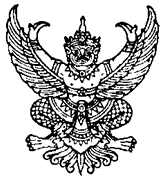 ข้อบังคับมหาวิทยาลัยธรรมศาสตร์ว่าด้วยการจัดซื้อจัดจ้างและการบริหารพัสดุโดยใช้เงินบริจาคพ.ศ. ๒๕๖๒__________________________ด้วยพระราชบัญญัติการจัดซื้อจัดจ้างและการบริหารพัสดุภาครัฐ พ.ศ. ๒๕๖๐ มาตรา ๗ บัญญัติยกเว้นไม่ต้องนําพระราชบัญญัตินี้มาบังคับแก่กรณีการจัดซื้อจัดจ้างของสถาบันอุดมศึกษา
หรือสถานพยาบาลที่เป็นหน่วยงานของรัฐโดยใช้เงินบริจาคทั้งดอกผลของเงินบริจาค โดยไม่ใช้เงินบริจาคนั้น
ร่วมกับเงินงบประมาณ แต่ทั้งนี้ให้หน่วยงานของรัฐจัดให้มีกฎหรือระเบียบเกี่ยวกับการจัดซื้อจัดจ้าง
และการบริหารพัสดุตามหลักเกณฑ์และแนวทางของพระราชบัญญัตินี้ โดยอย่างน้อยต้องมีหลักการ
ตามมาตรา ๔ วรรคหนึ่ง อาศัยอํานาจตามความในมาตรา ๒๓ (๔) แห่งพระราชบัญญัติมหาวิทยาลัยธรรมศาสตร์ 
พ.ศ. ๒๕๕๘ สภามหาวิทยาลัยธรรมศาสตร์ในการประชุมครั้งที่ ๑๐/๒๕๖๒ เมื่อวันที่ ๒๘ ตุลาคม 
พ.ศ. ๒๕๖๒ เห็นชอบให้ออกข้อบังคับไว้ดังนี้ ข้อ ๑ ข้อบังคับนี้เรียกว่า “ข้อบังคับมหาวิทยาลัยธรรมศาสตร์ว่าด้วยการจัดซื้อจัดจ้าง
และการบริหารพัสดุโดยใช้เงินบริจาค พ.ศ. ๒๕๖๒” ข้อ ๒ ข้อบังคับนี้ให้ใช้บังคับถัดจากวันประกาศเป็นต้นไป ข้อ ๓ ในข้อบังคับนี้ “มหาวิทยาลัย” หมายความว่า มหาวิทยาลัยธรรมศาสตร์ “ส่วนงาน” หมายความว่า ส่วนงานของมหาวิทยาลัยที่เป็นคณะ วิทยาลัย สถาบัน สํานักงานหรือ ส่วนงานที่เรียกชื่ออย่างอื่นที่มีฐานเทียบเท่า คณะ วิทยาลัย สถาบัน หรือสํานักงาน “อธิการบดี” หมายความว่า อธิการบดีมหาวิทยาลัยธรรมศาสตร์ “หัวหน้าส่วนงาน” หมายความว่า คณบดี ผู้อํานวยการสถาบัน สํานักงาน หรือส่วนงานที่เรียกชื่ออย่างอื่นที่มีฐานะเทียบเท่าคณะ สถาบัน หรือสํานักงาน  		“เงินบริจาค” หมายความว่า เงินหรือสิทธิเรียกร้องในทรัพย์สินที่เป็นเงินที่มีผู้อุทิศให้
หรือบริจาคให้แก่มหาวิทยาลัย หรือส่วนงานของมหาวิทยาลัย และให้รวมทั้งดอกผลของเงินบริจาคด้วย ข้อ ๔ การดําเนินการจัดซื้อจัดจ้างตามข้อบังคับนี้ ให้ใช้กับกรณีการจัดซื้อจัดจ้าง
โดยใช้เงินบริจาค โดยไม่ใช้เงินบริจาคนั้นร่วมกับเงินงบประมาณ ข้อ ๕ ให้อธิการบดีเป็นผู้มีอํานาจอนุมัติสั่งซื้อหรือสั่งจ้างการจัดซื้อจัดจ้างโดยใช้เงินบริจาคที่มี วัตถุประสงค์เพื่อให้แก่มหาวิทยาลัย ให้หัวหน้าส่วนงานเป็นผู้มีอํานาจอนุมัติการสั่งซื้อหรือสั่งจ้าง การจัดซื้อจัดจ้าง
โดยใช้เงินบริจาคที่มีวัตถุประสงค์เพื่อให้แก่ส่วนงานนั้น ข้อ ๖ เมื่อสิ้นสุดกระบวนการจัดซื้อจัดจ้างโดยใช้เงินบริจาคในแต่ละโครงการ ให้เจ้าหน้าที่จัดให้มีการบันทึกรายงานผลการพิจารณา รายละเอียดวิธีการ และขั้นตอนการจัดซื้อจัดจ้าง พร้อมทั้งเอกสารหลักฐานประกอบเก็บไว้เป็นหลักฐาน  	ข้อ ๗ การจัดซื้อจัดจ้างโดยใช้เงินบริจาคให้ใช้วิธีเฉพาะเจาะจง ทั้งนี้ ให้คํานึงถึงความคุ้มค่า โปร่งใส มีประสิทธิภาพและประสิทธิผลและตรวจสอบได้ กระบวนการซื้อหรือจ้างโดยวิธีการเฉพาะเจาะจงตามวรรคหนึ่ง ให้นําหลักเกณฑ์และวิธีการ
ในระเบียบกระทรวงการคลังว่าด้วยการจัดซื้อจัดจ้างและการบริหารพัสดุภาครัฐมาใช้โดยอนุโลม ข้อ ๘ นอกจากการจัดซื้อจัดจ้างโดยวิธีการเฉพาะเจาะจงตามข้อ ๗ เพื่อให้เกิดความคุ้มค่า โปร่งใส มีประสิทธิภาพและประสิทธิผล และตรวจสอบได้ ผู้มีอํานาจอนุมัติสั่งซื้อหรือสั่งจ้างตามข้อ ๕ อาจกําหนดให้ดําเนินการจัดซื้อจัดจ้างตามข้อบังคับนี้ โดยใช้วิธีการอื่นที่กําหนดไว้ในระเบียบกระทรวงการคลัง
ว่าด้วยการจัดซื้อจัดจ้างและการบริหารพัสดุภาครัฐก็ได้ กระบวนการซื้อหรือจ้างตามวรรคหนึ่ง ให้นําหลักเกณฑ์และวิธีการในระเบียบ
กระทรวงการคลังว่าด้วยการจัดซื้อจัดจ้างและการบริหารพัสดุภาครัฐมาใช้โดยอนุโลม ข้อ ๙ การดําเนินการจัดซื้อจัดจ้างโดยใช้เงินบริจาคตามข้อบังคับนี้ ไม่ต้องดําเนินการในระบบ เครือข่ายสารสนเทศของกรมบัญชีกลางผ่านทางระบบจัดซื้อจัดจ้างภาครัฐด้วยอิเล็กทรอนิกส์ (e-GP) เว้นแต่กรณีดําเนินการโดยเลือกใช้วิธีการประกาศเชิญชวนทั่วไป ตามระเบียบกระทรวงการคลัง
ว่าด้วยการจัดซื้อจัดจ้างและการบริหารพัสดุภาครัฐ  	ข้อ ๑๐ การทําสัญญาและหลักประกันสัญญา การบริหารสัญญาและการตรวจรับ การประเมินผลการปฏิบัติงานของผู้ประกอบการ การทิ้งงาน และการบริหารพัสดุ ให้เป็นไปตามหลักเกณฑ์
และวิธีการที่กําหนดไว้ในกฎหมายว่าด้วยการจัดซื้อจัดจ้างและการบริหารพัสดุภาครัฐ ข้อ ๑๑ ให้มีการรายงานผลการปฏิบัติงานการจัดซื้อจัดจ้างโดยใช้เงินบริจาค
ต่อคณะกรรมการนโยบายการจัดซื้อจัดจ้างและการบริหารพัสดุภาครัฐ ตามหลักเกณฑ์และวิธีการ
ที่คณะกรรมการนโยบายการจัดซื้อจัดจ้างและการบริหารพัสดุภาครัฐ ข้อ ๑๒ ให้อธิการบดีเป็นผู้รักษาการตามข้อบังคับนี้และให้มีอํานาจออกประกาศมหาวิทยาลัย
กําหนดหลักเกณฑ์หรือวิธีการปฏิบัติเพิ่มเติมเท่าที่ไม่ขัดกับแย้งกับข้อบังคับนี้ 	ประกาศ ณ วันที่ ๒๘ ตุลาคม พ.ศ. ๒๕๖๒(ศาสตราจารย์พิเศษ นรนิติ เศรษฐบุตร)นายกสภามหาวิทยาลัย